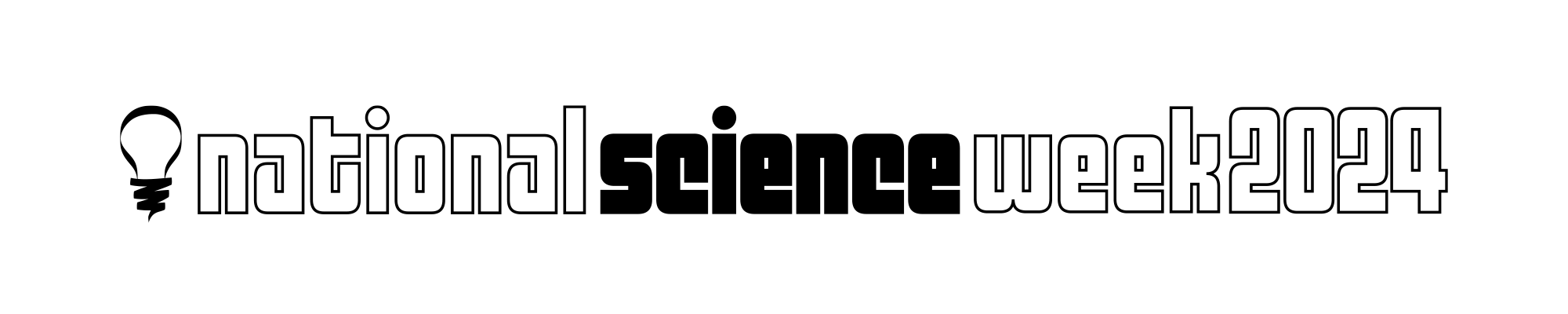 South Australian CommunityGrants Application Before completing this application, please read the SA National Science Week Community Grants Guidelines. Please answer ALL questions, failure to do so may result in the rejection of your application.Send completed applications to inspiringsa@sa.gov.au by 5pm Wednesday 15 May 2024. Grant amount requested $_______________Project details Applicant details If applicable, list partners to this applicationPartner details If your partner is committing funds to the project/event/activity, please provide a letter confirming their involvement and support.BudgetProvide a budget of expenditure and income. Please identify any cash or in-kind collaborators or suppliers for your event.Add more rows to the budget if required.If you have any questions about the grants and the application process, contact:Alison Kershaw Inspiring SA Program Manageralison.kershaw@samuseum.sa.gov.au8273 9107 – during office hours Send completed applications to inspiringsa@sa.gov.au by 5pm Wednesday 15 May 2024Please include the name of the organisation applying for the grant in the file name.Name of ProjectDate/s of ProjectContact NameOrganisation NameContact's Position in the OrganisationPhoneEmailContact NameOrganisation NameContact's Position in the OrganisationPhoneEmailDescription of event or activity. Maximum of 500 wordsPlease ensure you address the selection criteria listed in the Grant Guidelines.How does your event or activity do any of the following? Maximum of 300 wordsHarness curiosity or broaden scientific literacy. Encourage an interest and participation in STEMM related pursuits (hobbies, study, and careers).Target Audience Which underrepresented group(s) in STEMM does your event or activity engage? How many attendees/participants are you expecting?Cost to participants Will there be a cost to participants? If so, what is the charge per person?Are the objective(s)/outcomes of the event or activity? Maximum of 300 words Tell us about what you want the participants/attendees to explore, learn, connect with or do?Have you received funding/sponsorship from other sources for this event or activity? Yes / No. If yes, please list the sources and the funding to be provided.How much is your organisation contributing to the project?Please include cash and in-kind support such as venue and staff/volunteer time.Communication and Marketing PlanHow will you promote your event or activity?Previous grants If you have received a National Science Week SA Community Grant previously, please provide details and the year of the event or activity.ItemCost (inc GST)Expected IncomeTOTAL